Full Council Meeting AgendaNote: Following Open Meeting Law, 13D, this meeting is held fully electronically due to the health pandemic of COVID-19February 9, 20222:00 to 4:00 pm2:00 pm:	Call to order by Chair (5 minutes)ACTION: Approval of Agenda with majority voteACTION: Approval of Minutes December 8, 20212:05 pm:	Welcome and introductions by Chair (5 minutes)2:10 pm:	Madelyn Nelson and Jacqueline Congello from the Governor’s Office (10 minutes)2:20 pm:	Ex-Officio Introductions (10 minutes)Chris McVey, DEED; Scott Beutel, MDHR; Lesli Kerkhoff, DHS2:30 pm:	Policy Update by Trevor Turner and David Dively (20 minutes)ACTION: Rare Disease Advisory Council proposal vote2:50 pm:	Governance Systems Committee training on monitoring and compliance evaluations (60 minutes)3:50 pm:	Public Comment (5 minutes).4:00 pm:	AdjournLink: ZoomGovPasscode: 136788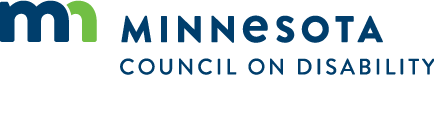 